RENIN-ANGIOTENSIN-ALDOSTERONE SYSTEM BLOCKERS ARE NOT ASSOCIATED WITH CORONAVIRUS DISEASE 2019 (COVID-19) HOSPITALISATION: STUDY OF 1439 UK BIOBANK CASESRUNNING TITLE: RENIN-ANGIOTENSIN SYSTEM BLOCKERS AND COVID-19Zahra Raisi-Estabragh1,2, Celeste McCracken1, Maddalena Ardissino3, Mae S. Bethell4, Jackie Cooper1, Cyrus Cooper5,6, Nicholas C. Harvey5,6, Steffen E. Petersen*1,21. William Harvey Research Institute, NIHR Barts Biomedical Research Centre, Queen Mary University of London, London, UK 2. Barts Heart Centre, St Bartholomew’s Hospital, Barts Health NHS Trust, London, UK3. Sir Alexander Fleming Building, Imperial College London, London, UK  4. North West Anglia NHS Foundation Trust, Hinchingbrooke Hospital, Huntingdon, UK5. MRC Lifecourse Epidemiology Unit, University of Southampton, Southampton, UK6. NIHR Southampton Biomedical Research Centre, University of Southampton and University Hospital Southampton NHS Foundation Trust, Southampton, UK*Correspondence: Professor Steffen E. Petersen. William Harvey Research Institute, NIHR Barts Biomedical Research Centre, Queen Mary University of London, London, UK; Email: s.e.petersen@qmul.ac.uk; Telephone: +44-2078826902Wordcount: 2,707 words (excluding abstract and references), 2 tables, 2 figures.ABSTRACTBackground: Cardiometabolic morbidity and medications, specifically Angiotensin Converting Enzyme inhibitors (ACEi) and Angiotensin Receptor Blockers (ARBs), have been linked with adverse outcomes from coronavirus disease 2019 (COVID-19). This study aims to investigate, factors associated with COVID-19 positivity in hospital for 1,436 UK Biobank participants; compared with individuals who tested negative, and with the untested, presumed negative, rest of the cohort.Methods: We studied 7,099 participants from the UK Biobank who had been tested for COVID-19 in hospital. We considered the following exposures: age, sex, ethnicity, body mass index (BMI), diabetes, hypertension, hypercholesterolaemia, ACEi/ARB use, prior myocardial infarction (MI), and smoking. We undertook comparisons between 1) COVID-19 positive and COVID-19 negative tested participants; and 2) COVID-19 tested positive and the remaining participants (tested negative plus untested, n=494,838). Logistic regression models were used to investigate univariate and mutually adjusted associations.Results: Among participants tested for COVID-19, Black, Asian, and Minority ethnic (BAME) ethnicity, male sex, and higher BMI were independently associated with a positive result. BAME ethnicity, male sex, greater BMI, diabetes, hypertension, and smoking were independently associated with COVID-19 positivity compared to the remining cohort (test negatives plus untested). However, similar associations were observed when comparing those who tested negative for COVID-19 with the untested cohort; suggesting that these factors associate with general hospitalisation rather than specifically with COVID-19. Conclusions: Among participants tested for COVID-19 with presumed moderate to severe symptoms in a hospital setting, BAME ethnicity, male sex, and higher BMI are associated with a positive result. Other cardiometabolic morbidities confer increased risk of hospitalisation, without specificity for COVID-19. ACE/ARB use did not associate with COVID-19 status.Keywords: coronavirus disease 2019; UK Biobank; ethnicity; sex; obesity; cardiometabolic disease; Angiotensin Converting Enzyme inhibitors; Angiotensin Receptor BlockersINTRODUCTIONCoronavirus disease 2019 (COVID-19), the clinical illness caused by the severe acute respiratory syndrome coronavirus 2 (SARS-CoV-2), has reached pandemic levels. There has been growing recognition that patients with underlying cardiometabolic morbidities may be suffering higher rates of infection and a more severe disease course than the general population1–3. Debate has ensued regarding whether these observations relate to the conditions themselves or the medications with which they are treated. In particular, some have suggested a mechanistic role for Angiotensin Converting Enzyme inhibitors (ACEi) or Angiotensin Receptor Blockers (ARBs)4. However, recent reports have not produced convincing evidence for the specific association of ACEi/ARBs with poorer outcomes4–6. Cardiometabolic diseases are common and ACEi/ARBs are used by many vulnerable patients. It is therefore important to better understand the augmented risk associated with cardiometabolic factors and ACEi/ARB use with COVID-19, to inform clinical practice, and guidance to patients.The UK Biobank (UKB) is a large cohort study comprising data from over 500,000 participants from across the UK, characterised in detail at baseline (2006-2010), and with linkages to Hospital Episode Statistic (HES) data. In response to the COVID-19 pandemic, the UKB facilitated rapid release of COVID-19 testing data for its participants through linkage with Public Health England7, providing a unique opportunity to study the effects of many well-defined exposures on COVID-19 status.The aim of this study is to investigate the association of demographic factors (age, sex, ethnicity), cardiometabolic profile [body mass index (BMI), diabetes, hypertension, hypercholesterolaemia, prior myocardial infarction (MI), smoking], and ACEi/ARB use with COVID-19 positivity in hospital using data from UKB.METHODSSetting and study population UKB is a prospective cohort study including over 500,000 participants from across the UK. Individuals aged 40-69 years old identified via National Health Service (NHS) registers were recruited over a four-year period between 2006-2010. Participants underwent detailed baseline assessment including characterisation of socio-demographics, lifestyle, medical history, and a series of physical measures. The protocol is publicly available8. Linkages with HES data permit longitudinal tracking of health outcomes for all participants with conditions recorded according to international classification of disease (ICD) codes. In addition, UKB has produced algorithmically defined outcome data for incidence of key illness, such as MI, through integration of data from multiple sources9. The latest data release (24th June 2020) includes test results from 16th March to 14th June. In the UK, until the 18th of May 2020, testing was almost entirely limited to hospital settings, after this date, testing was extended to the community. Therefore, we consider a positive test performed up to the 18th of May as indicative of hospitalisation, beyond this date we required explicitly labelling of the sample as “inpatient”. Testing was based on a real-time polymerase chain reaction (RT-PCR) assay antigen test; for most participants the sample tested was from combined nose and throat swab; for patients in intensive care lower respiratory samples may have been used. Thus, we defined a cohort of participants who were tested for SARS-CoV-2 whilst admitted to hospital, and therefore are likely to have a relatively severe presentation.EthicsThis study was covered by the ethics approval for UKB studies from the NHS National Research Ethics Service on 17th June 2011 (Ref 11/NW/0382) and extended on 10th May 2016 (Ref 16/NW/0274).Statistical analysisStatistical analysis was performed using R Version 3.6.2 [R Core Team (2019). R: A language and environment for statistical computing. R Foundation for Statistical Computing, Vienna, Austria. URL https://www.R-project.org/], and RStudio Version 1.2.5019 [RStudio Team (2015). RStudio: Integrated Development for R. RStudio, Inc., Boston, MA URL http://www.rstudio.com/]. We considered the following exposures: age, sex, ethnicity, body mass index (BMI), diabetes, hypertension, high cholesterol, ACEi/ARB use, prevalent MI, and smoking. The cardiometabolic and demographic factors were selected based on existing reports of their potential association with COVID-19 outcomes3,10,11. ACEi/ARBs were considered due to reports of potential mechanistic role of these medications in the clinical course of COVID-194. We used age, sex, and ethnicity (White vs BAME) as recorded at baseline. BMI was calculated from height and weight recorded at baseline. Smoking status was based on self-report. Hypertension, diabetes, and hypercholesterolaemia were defined through cross-checking across self-report and HES data. A list of ICD codes used is available in Supplementary Table 1. Information on prior MI was obtained from the UKB algorithmically defined health outcomes. ACEi/ARB use was determined from self-report (Supplementary Table 2). We considered the effect of ACEi and ARBs both separately and as an aggregate variable. We created three cohorts: test positives, test negatives, and the untested cohort (Figure 1). Individuals who were tested, but with unclear hospitalisation status were excluded from the analysis. We firstly compared the COVID-19 test positive cohort with the combined cohort of test negatives and the untested UKB population. In order to investigate possible bias relating to hospitalisation status, we also considered the importance of these exposure variables in two further comparisons: test positives vs test negatives and test negatives vs untested population. We used logistic regression models to elucidate univariate and then multivariate associations. There was no evidence of multicollinearity with inflation factor (VIF) <2.0 for all covariates. As the observed association with ethnicity was strong, we tested for potential interaction effects between ethnicity and all tested covariates in multivariate models. We present odds ratio (OR) for each exposure with the corresponding 95% confidence interval (CI) and p-value. Given the low background prevalence of COVID-19 positivity, the odds ratios can be interpreted as relative risks.RESULTSBaseline characteristicsOf the 7,668 UKB participants tested for COVID-19, 7,099 were likely in a hospital setting and are included in this analysis (Table 1, Figure 1), of these 1,439 tested positive and 5,660 tested negative. There was no record of testing for the remainder of the UKB cohort (n=494,838) (Figure 1).In comparison to the untested cohort, the COVID-19 positive cohort were predominantly male (52.9% vs 45.5%), had a greater proportion of BAME individuals (12.9% vs 5.3%), and an all-round poorer cardiometabolic profile, with higher BMI, higher rates of smoking, prior MI, diabetes, hypertension, and high cholesterol; they also reported greater use of ACEi/ARB agents (21.8% vs 14.3%). However, comparing the COVID-19 positive cohort with the tested negative cohort (n=5,660), the differences were much less pronounced, as the test negative cohort also had a globally poorer cardiometabolic profile than the untested population.Association of exposures with COVID statusCOVID-19 positive vs not COVID-19 positive (tested negative cohort plus untested cohort)We first tested whether there were univariate associations between exposures and COVID-19 positives (n=1,439) vs not COVID-19 positives (including tested negative and untested cohort, n=500,498). Univariate associations were significant for all covariates considered, except age. In multivariate models, the independent predictors of COVID-19 positivity were younger age, male sex, BAME ethnicity, greater BMI, diabetes, hypertension, and smoking (Table 2, Figure 2: Comparison 1). COVID-19 positive vs COVID-19 tested negativeWe next considered associations between exposures and COVID-19 positives (n=1,439) vs tested negative cohort (n=5,660). Within this sample, the univariate predictors of positivity were male sex, younger age, BAME ethnicity, greater BMI, and diabetes. These variables, with the exception of diabetes, remained statistically significant in the multivariate model with mutual adjustment for all other covariates (Table 2, Figure 2). The greatest magnitude of effect related to ethnicity; BAME individuals had almost twice the likelihood of a COVID-19 positive result compared to White ethnicities in the fully adjusted models [OR 1.95, 95% CI (1.60, 2.36)]. There was no evidence of interaction effect with ethnicity and any of the other covariates (Supplementary Table 3). Compared with women, men had 22% greater odds of a COVID-19 positive test [OR 1.22, 95% CI (1.08, 1.38)]. For every 5kg/m2 increase of BMI, there was 9% greater odds of COVID-19 positive status (Table 2, Figure 2: Comparison 2). There was a negative association with age, this may reflect older age of participants admitted to hospital for reasons other than COVID-19; alternatively, it may be an artefact of the data related to the narrow age range in the sample. Notably, there was no significant association between ACEi/ARB use and COVID-19 status, which was consistent when testing effect of ACEi and ARBs separately (Supplementary Table 4).COVID-19 tested negatives vs untested populationFinally, we investigated associations between the exposures with a negative test (n=5,660) vs untested UKB population (n=494,838). There were significant univariate associations for all covariates considered. In the multivariate model, BAME ethnicity, older age, higher BMI, diabetes, hypertension, high cholesterol, previous MI, and smoking were significant predictors of a having a negative test, and therefore of presenting to hospital, perhaps with respiratory symptoms, compared to not being tested (Table 2, Figure 2: Comparison 3).DISCUSSION Summary of findingsIn this analysis of 7,099 UKB participants tested for COVID-19 in a hospital setting, BAME ethnicity, younger age, male sex, greater BMI, diabetes, hypertension, and smoking were independently associated with COVID-19 positive test in comparison to the rest of the cohort (tested negatives plus untested). However, within the tested sample, a positive result was more likely for men, BAME individuals, younger ages, and with greater BMI. Indeed, when compared with the background population, the pattern of associations between exposures and COVID-19 positive was similar to that for COVID-19 test negative. These findings suggest that BAME ethnicity, male sex, and higher BMI have specific relevance to COVID-19, whilst the other exposure associations between COVID-19 positive and the remainder of the population reflect morbidities associated with general requirement for hospitalisation, without specificity to COVID-19. Furthermore, as testing was in a hospital setting, these associations relate specifically to the more severe end of the COVID-19 manifestations requiring hospitalisation. Notably, ACEi/ARB usage was not associated with COVID-19 status.Comparison with existing literature With the rapid global spread of COVID-19, understanding the determinants of infection risk and severity is a priority. Differences in ethnic background are known to contribute to differences in patterns of a number of diseases, including influenza12, due to different genetic susceptibilities and environmental exposures13. In the UK, national audit data demonstrates as many as one-third of COVID-19 patients admitted to intensive care are from BAME backgrounds; a rate which is disproportionate to their representation among the general UK population14. In our study, BAME ethnicity had specific association with higher risk of COVID-19 positive status that appeared independent from often-quoted confounders of cardiovascular and metabolic morbidity that are known to be higher in prevalence in BAME cohorts15. Having accounted for cardiometabolic morbidity, the possible explanations for this association remain numerous16, gravitating around both genetic and social factors; behavioural, cultural, and socioeconomic differences, including health-seeking behaviour and intergenerational cohabitation are all likely to play a role in the strong disparity observed in our study, providing key targets for both further research and public health policy. Initial studies, demonstrate complex interplay of biological and socio-economic factors and highlight need for urgent research in this area17.  Since the first reports emerging from China at the beginning of the outbreak, it has been widely recognized that males suffer higher rates of infection and poorer outcomes compared to females; with reported distributions of approximately three-fifths men and two-fifths women18,19. The reasons for this are unclear. Animal studies demonstrate, that in mice infected with SARS-CoV, oestrogen-deplete status either due to male gender or ovariectomy is associated with higher risk of acute respiratory distress syndrome (ARDS), indicating a possible protective role of oestrogen signalling20. Men are known to have higher burden of cardiovascular disease than women up to the perimenopausal years; and thus, lower cardiometabolic morbidity among women in the younger cohort has been postulated to contribute to better outcomes. However, we demonstrate that in our study population, the association between male sex and higher infection rates was independent of cardiometabolic disease. Furthermore, male sex appears significant in our sample comprising an older cohort with almost all women being post-menopause, indicating that sex-differential disparities in COVID-19 disease severity relate to factors other than immediate-term oestrogen exposure. Thus, our findings suggest that the higher risk of COVID-19 in men is not sufficiently explained by the oestrogen pathway or greater burden of cardiometabolic disease. Obesity is a global health issue, rising in prevalence and public health burden in both developed and developing countries. Patients who suffer from obesity are known to be at increased risk of a number of conditions, including cardiometabolic and respiratory disease, contributing to a poor physiological reserve. It is already known that patients with obesity have worse outcomes from influenza infection21,22. With the wealth of emerging research on COVID-19, concern has grown over the association between obesity and poor outcomes of infection23; with studies consistently demonstrating higher rates of critical or intensive care requirement among individuals with higher BMI24–26. Similar to ethnicity, the relationship between obesity and severe infection must be isolated from the confounding of obesity-related comorbidity. In our study, we demonstrate the distinct role of obesity from that of associated cardiometabolic diseases; with the major finding that obesity, and not its comorbidities, had independent and specific association with COVID-19 positivity. This is of important relevance, as mechanistic understanding of the reason behind this association may provide therapeutic insight. For example, obesity enhances risk of thrombosis, which has been a recent focus of interest given concern over a possible association between COVID-19 and prothrombotic intravascular coagulation27. The results of our study provide useful information for risk stratification of patients, highlight important avenues for further research, and emphasise the public health-level importance of continued targeting of obesity.Several reports hypothesise potential mechanistic links between ACEi/ARB usage and adverse outcomes from COVID-194. SARS-CoV-2 has been shown to exhibit specific tropism for the angiotensin-converting enzyme 2 (ACE2) receptor; by which means it enters the cells and establishes itself in the host28. The expression of ACE2 receptors in epithelial cells of the lung, intestine, kidney and endothelium may be increased in those treated with ACEi/ARBs, thereby facilitating entry and multisystem manifestations of COVID-1929,30. The relationship between COVID19 infection risk and use of ACEi/ARBs has been a matter of debate since the early days of the outbreak, but recent studies have revealed a lack of independent association when morbidity variables, including atherosclerotic cardiovascular disease, heart failure and cardiometabolic diseases such as diabetes and hypertension were accounted for4,5. Furthermore, a recent study from Spain demonstrates no association between ACEi/ARB use and COVID-19 mortality or requirement for intensive care31. Findings from our sample are consistent with these reports, demonstrating univariate association with ACEi/ARB use which becomes non-significant after adjustment for cardiometabolic and demographic factors. Strengths and LimitationsUKB is a comprehensive data source, incorporating a large sample with linkages to prospectively tracked health outcomes recorded in a standardised manner using ICD codes, enabling reliable and up-to-date definition of morbidities. The rapid release of COVID-19 testing data provides a huge opportunity to examine association of a large number of exposures with COVID-19 status and outcomes. Due to the observational study design, we cannot comment on causal relationships from the results, however, the prospective nature of the study ensures confident temporal separation of exposure and outcome. Whilst analyses using the whole UK Biobank cohort of over 500,000 people may detect very small associations which are unlikely to be clinically significant, we studied a subset of much more modest sample size, with exposures and covariates chosen on the basis of prior literature and biological plausibility with the magnitude of relationships observed likely to be clinically meaningful.  Further research in different cohorts would be helpful in better understanding the impact of the exposures studied. Whilst we can be reasonably confident about hospitalisation status of the tested cohort in this study, there is uncertainty about the degree of symptoms. We acknowledge that there are local variations in testing approaches and that conclusions regarding disease severity drawn from hospitalisation status alone have limitations. Studies in cohorts with more granular outcome data are needed. Furthermore, our results cannot be generalisable to asymptomatic or mildly symptomatic patients.  ConclusionsThis work highlights specific associations of BAME ethnicity, male sex, and higher BMI with COVID-19 positive status, which were independent of other demographic or cardiometabolic factors. More detailed characterisation of these associations in larger and more diverse cohorts is warranted, particularly with regards ethnicity. Investigation of potential biological pathways underlying these observed associations may provide insight into the mechanisms by which SARS-CoV-2 causes disease enabling more informed pursuit of potential therapeutic targets. FUNDING STATEMENTZRE is supported by a British Heart Foundation Clinical Research Training Fellowship (FS/17/81/33318). SEP acknowledges support from the Barts Biomedical Research Centre funded by the National Institute for Health Research (NIHR). NCH and CC acknowledge support from the UK Medical Research Council (MRC #405050259), NIHR Southampton Biomedical Research Centre, University of Southampton and University Hospital Southampton, and NIHR Oxford Biomedical Research Centre, University of Oxford, Versus Arthritis, Wellcome Trust, International Osteoporosis Foundation and Royal Osteoporosis Society (UK) Osteoporosis and Bone Research Academy.ACKNOWLEDGEMENTSThe contents of this manuscript are being screened for publication as a pre-print on medRxiv (https://www.medrxiv.org), manuscript Id: MEDRXIV/2020/096925.FIGURE LEGENDSFigure 1 Title: Summary of COVID-19 testing and results for UK Biobank participantsFigure 1 legend: Data includes COVID-19 test results from 16/03/2020 to 14/06/2020. During this time period, 7,688 participants, of the whole UK Biobank cohort (n=502,506) have been tested for COVID-19. 7,099 were likely in a hospital setting, of whom 1,439 participants had a positive result and 5,660 tested negative. The remaining participants (n=494,838) have not been tested.Figure 2 Title: Odds Ratios and 95% confidence intervals for each exposure from the multivariate logistic regression models in the three different comparisons*Figure 2 legend: *Comparison 1: COVID-19 positive (n=1,439) vs not COVID-19 positive (tested negative plus untested cohort) (n=494,838); Comparison 2: COVID-19 positive (n=1,439) vs COVID-19 test negative (n=5,660); Comparison 3: COVID-19 test negative (n=5,660) vs untested population (n=494,838).  Results are odds ratios with 95% confidence intervals. Dashed lines represent non-significant and solid lines statistically significant results, with threshold at p<0.05. REFERENCES 1. 	Ruan Q, Yang K, Wang W, Jiang L, Song J. Clinical predictors of mortality due to COVID-19 based on an analysis of data of 150 patients from Wuhan, China. Intensive Care Med 2020;46:846–848. doi: ﻿10.1007/s00134-020-05991-x.2. 	Shi S, Qin M, Shen B, Cai Y, Liu T, Yang F, Gong W, Liu X, Liang J, Zhao Q, Huang H, Yang B, Huang C. Association of Cardiac Injury with Mortality in Hospitalized Patients with COVID-19 in Wuhan, China. JAMA Cardiol 2020. doi: ﻿10.1001/jamacardio.2020.0950.3. 	Guo T, Fan Y, Chen M, Wu X, Zhang L, He T, Wang H, Wan J, Wang X, Lu Z. Cardiovascular Implications of Fatal Outcomes of Patients with Coronavirus Disease 2019 (COVID-19). JAMA Cardiol 2020. doi: ﻿10.1001/jamacardio.2020.1017. 4. 	Vaduganathan M, Vardeny O, Michel T, McMurray JJV, Pfeffer MA, Solomon SD. Renin–Angiotensin–Aldosterone System Inhibitors in Patients with Covid-19. N Engl J Med Massachusetts Medical Society; 2020;382:1653–1659. doi: ﻿10.1056/nejmsr2005760.5. 	Mehra M, Desai S, Kuy S, Henry T, Patel A. Cardiovascular Disease, Drug Therapy, and Mortality in Covid-19. N Engl J Med 2020. ﻿10.1056/NEJMoa2007621. 6. 	Li J, Wang X, Chen J, Zhang H, Deng A. Association of Renin-Angiotensin System Inhibitors With Severity or Risk of Death in Patients With Hypertension Hospitalized for Coronavirus Disease 2019 (COVID-19) Infection in Wuhan, China. JAMA Cardiol 2020;2019:1–6. doi: ﻿10.1001/jamacardio.2020.1624.7. 	Armstrong J, Rudkin JK, Allen N, Crook DW, Wilson DJ, Wyllie DH, et al. Dynamic linkage of COVID-19 test results between Public Health England’s Second Generation Surveillance System and UK Biobank. Microb Genomics 2020. doi: ﻿10.1099/mgen.0.000397. 8. 	UK Biobank: Protocol for a large-scale prospective epidemiological resource. 2007. https://www.ukbiobank.ac.uk/wp-content/uploads/2011/11/UK-Biobank-Protocol.pdf (Accessed 22 June 2020)9. 	Schnier C, Bush K, Nolan J, Sudlow C. Definitions of Acute Myocardial Infarction and Main Myocardial Infarction Pathological Types UK Biobank Phase 1 Outcomes Adjudication Documentation on behalf of UK Biobank Outcome Adjudication Group Definitions of Acute Myocardial Infarction. 2017. http://biobank.ndph.ox.ac.uk/showcase/showcase/docs/alg_outcome_mi.pdf (Accessed 22 June 2020)10. 	Wang D, Hu B, Hu C, Zhu F, Liu X, Zhang J, et al. Clinical Characteristics of 138 Hospitalized Patients with 2019 Novel Coronavirus-Infected Pneumonia in Wuhan, China. JAMA - J Am Med Assoc 2020;323:1061–1069. doi: ﻿10.1001/jama.2020.1585.11. 	Huang C, Wang Y, Li X, Ren L, Zhao J, Hu Y, et al. Clinical features of patients infected with 2019 novel coronavirus in Wuhan, China. Lancet 2020;395:497–506. doi: ﻿10.1016/S0140-6736(20)30183-5.12. 	Zhao H, Harris RJ, Ellis J, Pebody RG. Ethnicity, deprivation and mortality due to 2009 pandemic influenza A(H1N1) in England during the 2009/2010 pandemic and the first post-pandemic season. Epidemiol Infect 2015;143:3375–3383. doi: ﻿10.1017/S0950268815000576.13. 	Lee C. ‘Race’ and ‘ethnicity’ in biomedical research: How do scientists construct and explain differences in health? Soc Sci Med 2009;68:1183–1190. 14. 	ICNARC report on COVID-19 in critical care. ICNARC COVID-19 Study Case Mix Program. Database. 2020. p. 1–16. https://www.icnarc.org/Our-Audit/Audits/Cmp/Reports (Accessed 15 June 2020)15. 	Tillin T, Hughes AD, Mayet J, Whincup P, Sattar N, Forouhi NG, et al. The relationship between metabolic risk factors and incident cardiovascular disease in Europeans, South Asians, and African Caribbeans: SABRE (Southall and Brent Revisited) - A prospective population-based study. J Am Coll Cardiol 2013;61:1777–1786. doi: ﻿10.1016/j.jacc.2012.12.046.16. 	Pareek M, Bangash MN, Pareek N, Pan D, Sze S, Minhas JS, et al. Ethnicity and COVID-19: an urgent public health research priority. Lancet 2020;395:1421–1422. doi: ﻿10.1016/S0140-6736(20)30922-3.17. 	Raisi-Estabragh Z, Mccracken C, Bethell MS, Cooper J, Cooper C, Caulfield MJ, et al. Greater risk of severe COVID-19 in Black, Asian and Minority Ethnic populations is not explained by cardiometabolic, socioeconomic or behavioural factors, or by 25(OH)-vitamin D status: study of 1326 cases from the UK Biobank. J Public Health 2020;25:1–10. doi: ﻿10.1093/pubmed/fdaa095.18. 	Richardson S, Hirsch JS, Narasimhan M, Crawford JM, McGinn T, Davidson KW, et al. Presenting Characteristics, Comorbidities, and Outcomes Among 5700 Patients Hospitalized With COVID-19 in the New York City Area. JAMA American Medical Association (AMA); 2020;323:2052–2059. doi: ﻿10.1001/jama.2020.6775.19. 	Guan W, Ni Z, Hu Y, Liang W, Ou C, He J, et al. Clinical Characteristics of Coronavirus Disease 2019 in China. N Engl J Med NLM (Medline); 2020;382:1708–1720. doi: ﻿10.1056/NEJMoa2002032.20. 	Channappanavar R, Fett C, Mack M, Eyck PP Ten, Meyerholz DK, Perlman S. Sex-Based Differences in Susceptibility to Severe Acute Respiratory Syndrome Coronavirus Infection. J Immunol 2017;198:4046–4053. doi: ﻿10.4049/jimmunol.1601896.21. 	Green WD, Beck MA. Obesity Impairs the Adaptive Immune Response to Influenza Virus. Ann Am Thorac Soc 2017;14:406–409. doi: ﻿10.1513/AnnalsATS.201706-447AW.22. 	Luzi L, Radaelli MG. Influenza and obesity: its odd relationship and the lessons for COVID-19 pandemic. Acta Diabetol Springer; 2020;57:759–764. doi: ﻿10.1007/s00592-020-01522-8.23. 	Sattar N, McInnes IB, McMurray JJ V. Obesity a Risk Factor for Severe COVID-19 Infection: Multiple Potential Mechanisms. Circulation 2020. doi: 10.1161/circulationaha.120.047659.24. 	Petrilli CM, Jones SA, Yang J, Rajagopalan H, O’Donnell LF, Chernyak Y, et al. Factors associated with hospitalization and critical illness among 4,103 patients with COVID-19 disease in New York City. medRxiv 2020;2020.04.08.20057794. 25. 	Simonnet A, Chetboun M, Poissy J, Raverdy V, Noulette J, Duhamel A, et al. High prevalence of obesity in severe acute respiratory syndrome coronavirus-2 (SARS-CoV-2) requiring invasive mechanical ventilation. Obesity 2020;28:1195–1199. doi: ﻿10.1002/oby.22831.26. 	Simonsick M, Ferrucci L, Resnick SM. Obesity in patients younger than 60 years is a risk factor for Covid-19 hospital admission. Clin Infect Dis 2020. doi: ﻿10.1093/cid/ciaa41527. 	Tang N, Li D, Wang X, Sun Z. Abnormal coagulation parameters are associated with poor prognosis in patients with novel coronavirus pneumonia. J Thromb Haemost 2020;18:844–847. doi: ﻿10.1111/jth.14768.28. 	Hoffmann M, Kleine-Weber H, Schroeder S, Krüger N, Herrler T, Erichsen S, et al. SARS-CoV-2 Cell Entry Depends on ACE2 and TMPRSS2 and Is Blocked by a Clinically Proven Protease Inhibitor. Cell 2020;181:271–280. doi: ﻿10.1016/j.cell.2020.02.052.29. 	Wan Y, Shang J, Graham R, Baric RS, Li F. Receptor Recognition by the Novel Coronavirus from Wuhan: an Analysis Based on Decade-Long Structural Studies of SARS Coronavirus. J Virol 2020;94:e00127-20. doi: ﻿10.1128/jvi.00127-20.30. 	Li XC, Zhang J, Zhuo JL. The vasoprotective axes of the renin-angiotensin system: Physiological relevance and therapeutic implications in cardiovascular, hypertensive and kidney diseases. Pharmacol Res 2017;125:21–38. doi: ﻿10.1016/j.phrs.2017.06.005.31. 	Abajo FJ de, Rodríguez-Martín S, Lerma V, Mejía-Abril G, Aguilar M, García-Luque A, et al. Use of renin–angiotensin–aldosterone system inhibitors and risk of COVID-19 requiring admission to hospital: a case-population study. Lancet 2020;395:1705–1714. doi: ﻿10.1016/S0140-6736(20)31030-8. Table 1 caption: Data are n (%), mean (standard deviation), or median [interquartile range]. COVID-19 data includes test results from 16/03/2020 to 14/06/2020 from hospital settings. *We report age of participants as of 01/04/2020. **smoking includes current and previous smoking. †ACEi/ARB use is defined as a binary measure, defined as true if record of any of medications in supplementary Table 2. ACEi: Angiotensin Converting Enzyme inhibitor; ARB: Angiotensin Receptor Blocker; BAME: Black, Asian, and Minority ethnic; BMI: body mass index; COVID-19: coronavirus 2019.Table 1. Baseline participant characteristicsTable 2 caption: **Comparison 1: COVID-19 positive (n=1,439) vs not COVID-19 positive (tested negative plus untested cohort) (n=494,838); Comparison 2: COVID-19 positive (n=1,439) vs COVID-19 test negative (n=5,660); Comparison 3: COVID-19 test negative (n=5,660) vs untested population (n=494,838). Results are odds ratio, 95% confidence interval, and p-value (from top to bottom) for each exposure. For continuous variables (age, BMI) coefficients refer to the effect on odds of the outcome per five unit increase in the exposures, i.e. 5-year increase in age and 5kg/m2 increase in BMI. The remaining exposures are set as binary measures with results showing effect of change from non-disease to disease states, male sex vs female sex, BAME ethnicity vs White ethnicity; smoking history (current/previous) vs never smoked; ACEi/ARB use vs no ACEi/ARB use on odds of the outcome. *indicates p-values <0.05. ACEi: Angiotensin Converting Enzyme inhibitor; ARB: Angiotensin Receptor Blocker; BMI: body mass index; coronavirus 2019: COVID-19; BAME: Black, Asian, and Minority ethnic; MI: myocardial infarction.Table 2. Odds Ratios, 95% confidence intervals, and p-values for each exposure from univariate and multivariate logistic regression models in the three defined comparisons**Figure 1 Title: Summary of COVID-19 testing and results for UK Biobank participants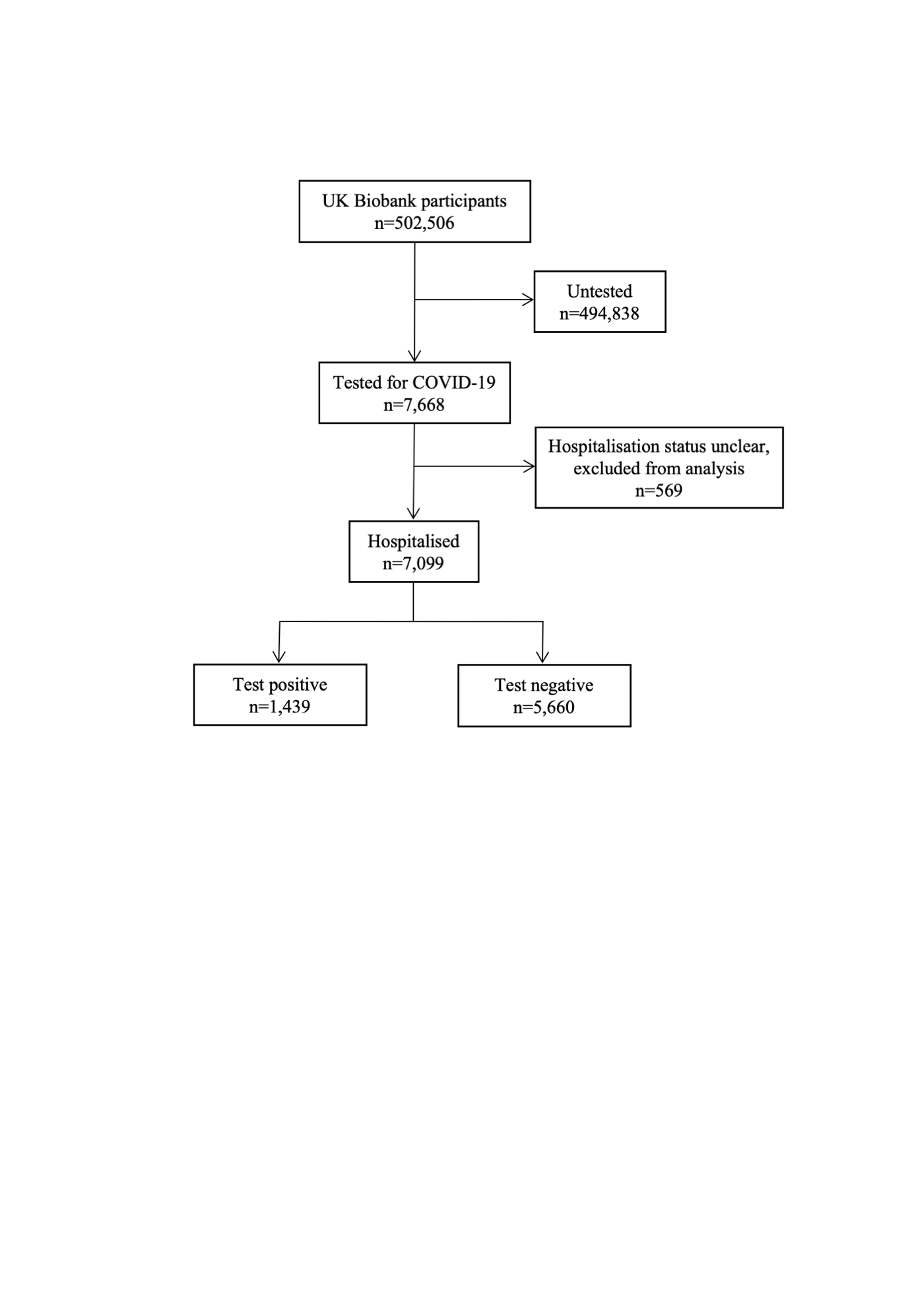 Figure 2 Title: Odds Ratios and 95% confidence intervals for each exposure from the multivariate logistic regression models in the three different comparisons*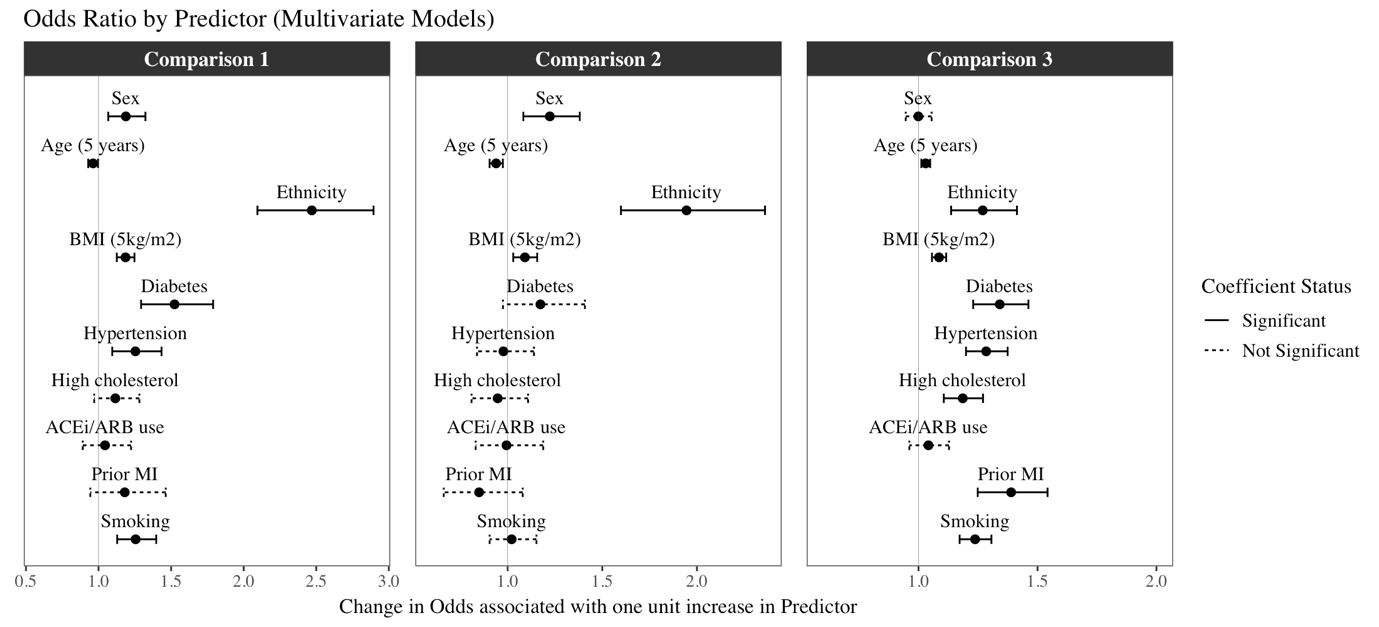 Supplementary Table 1. International Classification of Disease (ICD) codes used to define comorbidities from Hospital Episode Statistic dataSupplementary Table 2. Preparations of angiotensin converting enzyme inhibitor and angiotensin II receptor blockers considered in analysisSupplementary Table 3. Odds ratios, 95% confidence interval, and p-values for the interaction terms between ethnicity and each predictor in multivariate models with mutual adjustment for ethnicity, age, sex, BMI, diabetes, hypertension, high cholesterol, ACEi/ARB use, previous MI, and smoking. Modelling is within the tested cohort (test positives vs test negatives).Supplementary Table 3 footnote: ACEi: Angiotensin Converting Enzyme inhibitor; ARB: Angiotensin Receptor Blocker; BMI: body mass index; coronavirus 2019: COVID-19; BAME: Black, Asian, and Minority ethnic; MI: myocardial infarction.Supplemental Table 4. Odds Ratios, 95% confidence intervals, and p-values from univariate and multivariate logistic regression models in the three defined comparisonsSupplementary Table 4 caption: **Comparison 1: COVID-19 positive (n=1,439) vs not COVID-19 positive (tested negative plus untested cohort) (n=494,838); Comparison 2: COVID-19 positive (n=1,439) vs COVID-19 test negative (n=5,660); Comparison 3: COVID-19 test negative (n=5,660) vs untested population (n=494,838). Results are odds ratio, 95% confidence interval, and p-value (from top to bottom) for each exposure. . For continuous variables (age, BMI) coefficients refer to the effect on odds of the outcome per five unit increase in the exposures, i.e. 5-year increase in age and 5kg/m2 increase in BMI. The remaining exposures are set as binary measures with results showing effect of change from non-disease to disease states, male sex vs female sex, BAME ethnicity vs White ethnicity; smoking history (current/previous) vs never smoked; ACEi use vs no ACEi use; ARB use vs no ARB use, on odds of the outcome. *indicates p-values <0.05. ACEi: Angiotensin Converting Enzyme inhibitor; ARB: Angiotensin Receptor Blocker; BMI: body mass index; coronavirus 2019: COVID-19; BAME: Black, Asian, and Minority ethnic; MI: myocardial infarction.COVID-19 tested
(n=7,099)COVID-19 positive
(n=1,439)COVID-19 negative
(n=5,660)Untested population
(n=494,838)Sex (Male)3,525 (49.7%)  761 (52.9%)2,764 (48.8%)225,352 (45.5%)Age*69.11 (± 8.65)68.22 (± 9.19)69.34 (± 8.49)68.24 (± 8.10)White ethnicity 6,498 (91.5%)1,242 (86.3%)5,256 (92.9%)465,681 (94.1%)BAME ethnicity  562 (7.9%)  185 (12.9%)  377 (6.7%)26,429 (5.3%)BMI (kg/m2)27.66 [24.78, 31.13]27.97 [25.18, 31.50]27.58 [24.69, 31.02]26.7 [± 24.13, 29.89]Smoking** 3,663 (51.6%)  732 (50.9%)2,931 (51.8%)221,478 (44.8%)Prior MI  557 (7.8%)  103 (7.2%)  454 (8.0%)20,227 (4.1%)Diabetes1,029 (14.5%)  241 (16.7%)  788 (13.9%)38,046 (7.7%)Hypertension3,338 (47.0%)  676 (47.0%)2,662 (47.0%)171,415 (34.6%)High cholesterol2,388 (33.6%)  477 (33.1%)1,911 (33.8%)115,133 (23.3%)ACEi1,117 (15.7%)  227 (15.8%)  890 (15.7%)50,635 (10.2%)ARB  418 (5.9%)   87 (6.0%)  331 (5.8%)20,416 (4.1%)Comparison 1Comparison 1Comparison 2Comparison 2Comparison 3Comparison 3PredictorsUnivariate ModelsMultivariate ModelUnivariate ModelsMultivariate ModelUnivariate ModelsMultivariate ModelMale sex1.34* [1.21, 1.49]1.19* [1.07, 1.32]1.18* [1.05, 1.32]1.22* [1.08, 1.38]1.14* [1.08, 1.20]1.00 [0.95, 1.06]3.0710-80.00170.00610.00127.6810-70.9759Age (per 5 years)1.00 [0.97, 1.03]0.96* [0.93, 1.00]0.93* [0.90, 0.96]0.94* [0.90, 0.97]1.09* [1.07, 1.11]1.03* [1.01, 1.05]0.86200.03161.1710-59.6410-45.8110-240.0013BAME ethnicity2.62* [2.23, 3.05]2.47* [2.10, 2.89]2.08* [1.72, 2.50]1.95* [1.60, 2.36]1.26* [1.14, 1.40]1.27* [1.14, 1.41]4.5810-345.5810-281.5910-142.0710-111.2910-51.7010-5BMI (per 5kg/m2)1.30* [1.24, 1.36]1.19* [1.13, 1.25]1.10* [1.04, 1.16]1.09* [1.03, 1.16]1.19* [1.16, 1.22]1.09* [1.06, 1.12]2.1910-297.6310-113.6210-40.00314.4710-423.7810-9Diabetes2.39* [2.08, 2.74]1.52* [1.29, 1.79]1.24* [1.06, 1.45]1.17 [0.98, 1.41]1.94* [1.80, 2.09]1.34* [1.23, 1.46]7.3910-353.7210-70.00660.08821.0510-652.8010-11Hypertension1.66* [1.50, 1.84]1.25* [1.09, 1.43]1.00 [0.89, 1.12]0.98 [0.84, 1.14]1.68* [1.59, 1.77]1.28* [1.20, 1.37]8.2710-220.00100.97040.77271.2710-825.9010-13High cholesterol1.62* [1.45, 1.81]1.12 [0.97, 1.28]0.97 [0.86, 1.10]0.95 [0.81, 1.11]1.68* [1.59, 1.78]1.19* [1.11, 1.27]5.2010-180.12340.65920.50063.3110-751.5210-6ACEi/ARB1.65* [1.45, 1.87]1.04 [0.89, 1.22]1.01 [0.88, 1.17]0.99 [0.83, 1.19]1.64* [1.54, 1.75]1.04 [0.96, 1.13]7.5410-150.58850.85630.94682.3110-510.3193Prior MI1.79* [1.45, 2.17]1.18 [0.94, 1.46]0.88 [0.70, 1.10]0.85 [0.66, 1.08]2.05* [1.85, 2.25]1.39* [1.25, 1.54]1.4110-80.13770.27700.18931.7010-471.0210-9Smoking1.27* [1.15, 1.41]1.26* [1.13, 1.40]0.96 [0.86, 1.08]1.02 [0.90, 1.15]1.33* [1.26, 1.40]1.24* [1.17, 1.31]4.5810-63.0210-50.53480.73695.9110-269.4010-15ConditionICD codeCode descriptionDiabetesE100Type 1 diabetes mellitus: With comaDiabetesE101Type 1 diabetes mellitus: With ketoacidosisDiabetesE102Type 1 diabetes mellitus: With renal complicationsDiabetesE103Type 1 diabetes mellitus: With ophthalmic complicationsDiabetesE104Type 1 diabetes mellitus: With neurological complicationsDiabetesE105Type 1 diabetes mellitus: With peripheral circulatory complicationsDiabetesE106Type 1 diabetes mellitus: With other specified complicationsDiabetesE107Type 1 diabetes mellitus: With multiple complicationsDiabetesE108Type 1 diabetes mellitus: With unspecified complicationsDiabetesE109Type 1 diabetes mellitus: Without complicationsDiabetesE110Type 2 diabetes mellitus: With comaDiabetesE111Type 2 diabetes mellitus: With ketoacidosisDiabetesE112Type 2 diabetes mellitus: With renal complicationsDiabetesE113Type 2 diabetes mellitus: With ophthalmic complicationsDiabetesE114Type 2 diabetes mellitus: With neurological complicationsDiabetesE115Type 2 diabetes mellitus: With peripheral circulatory complicationsDiabetesE116Type 2 diabetes mellitus: With other specified complicationsDiabetesE117Type 2 diabetes mellitus: With multiple complicationsDiabetesE118Type 2 diabetes mellitus: With unspecified complicationsDiabetesE119Type 2 diabetes mellitus: Without complicationsDiabetesE130Other specified diabetes mellitus: With comaDiabetesE131Other specified diabetes mellitus: With ketoacidosisDiabetesE132Other specified diabetes mellitus: With renal complicationsDiabetesE133Other specified diabetes mellitus: With ophthalmic complicationsDiabetesE134Other specified diabetes mellitus: With neurological complicationsDiabetesE135Other specified diabetes mellitus: With peripheral circulatory complicationsDiabetesE136Other specified diabetes mellitus: With other specified complicationsDiabetesE137Other specified diabetes mellitus: With multiple complicationsDiabetesE138Other specified diabetes mellitus: With unspecified complicationsDiabetesE139Other specified diabetes mellitus: Without complicationsDiabetesE140Unspecified diabetes mellitus: With comaDiabetesE141Unspecified diabetes mellitus: With ketoacidosisDiabetesE142Unspecified diabetes mellitus: With renal complicationsDiabetesE143Unspecified diabetes mellitus: With ophthalmic complicationsDiabetesE144Unspecified diabetes mellitus: With neurological complicationsDiabetesE145Unspecified diabetes mellitus: With peripheral circulatory complicationsDiabetesE146Unspecified diabetes mellitus: With other specified complicationsDiabetesE147Unspecified diabetes mellitus: With multiple complicationsDiabetesE148Unspecified diabetes mellitus: With unspecified complicationsDiabetesE149Unspecified diabetes mellitus: Without complicationsDiabetesG590Diabetic mononeuropathyDiabetesG632Diabetic polyneuropathyDiabetesH280Diabetic cataractDiabetesH360Diabetic retinopathyDiabetesM142Diabetic arthropathyDiabetesN083Glomerular disorders in diabetes mellitusDiabetesO240Diabetes mellitus in pregnancy: Pre-existing type 1 diabetes mellitusDiabetesO241Diabetes mellitus in pregnancy: Pre-existing type 2 diabetes mellitusDiabetesO243Diabetes mellitus in pregnancy: Pre-existing diabetes mellitus, unspecifiedDiabetesO244Diabetes mellitus arising in pregnancyDiabetesO249Diabetes mellitus in pregnancy, unspecifiedDiabetesY423Insulin and oral hypoglycaemic [antidiabetic] drugsHypertensionI10XEssential (primary) hypertensionHypertensionI110Hypertensive heart disease with (congestive) heart failureHypertensionI119Hypertensive heart disease without (congestive) heart failureHypertensionI120Hypertensive renal disease with renal failureHypertensionI129Hypertensive renal disease without renal failureHypertensionI130Hypertensive heart and renal disease with (congestive) heart failureHypertensionI131Hypertensive heart and renal disease with renal failureHypertensionI132Hypertensive heart and renal disease with both (congestive) heart failure and renal failureHypertensionI139Hypertensive heart and renal disease, unspecifiedHigh cholesterolE780Pure hypercholesterolaemiaHigh cholesterolE782Mixed hyperlipidaemiaHigh cholesterolE783HyperchylomicronaemiaHigh cholesterolE784Other hyperlipidaemiaHigh cholesterolE785Hyperlipidaemia, unspecifiedacepril 12.5mg tabletamias 2mg tabletangiotensin ii receptor antagonistaprovel 75mg tabletcandesartan cilexetilcapoten 12.5mg tabletcaptoprilcaptopril+hydrochlorothiazide 25mg/12.5mg tabletcarace 2.5mg tabletcilazaprilco-diovan 80mg/12.5mg tabletcoaprovel 150mg/12.5mg tabletcoversyl 2mg tabletcozaar half strength 25mg tabletcozaar-comp 50mg/12.5mg tabletdiovan 40mg capsuleenalaprilenalapril maleate+hydrochlorothiazide 20mg/12.5mg tableteprosartanfosinoprilgopten 500micrograms capsuleinnovace 2.5mg tabletinnozide tabletirbesartanirbesartan+hydrochlorothiazide 150mg/12.5mg tabletlisinoprillosartanlosartan potassium+hydrochlorothiazide 50mg/12.5mg tabletmoexiprilperindoprilquinaprilramipriltelmisartanteveten 300mg tablettrandolaprilvalsartanvalsartan+hydrochlorothiazide 80mg/12.5mg tabletvascace 250micrograms tabletzestril 2.5mg tabletInteraction termOdds ratio [95% confidence interval]p-valueBAME ethnicity and Age (5 years)1.00 [0.89, 1.12]BAME ethnicity and Age (5 years)0.9824BAME ethnicity and Male sex1.17 [0.80, 1.72]BAME ethnicity and Male sex0.4075BAME ethnicity and BMI (per 5kg/m2)1.10 [0.93, 1.30]BAME ethnicity and BMI (per 5kg/m2)0.2830BAME ethnicity and Diabetes0.67 [0.42, 1.05]BAME ethnicity and Diabetes0.0861BAME ethnicity and Hypertension1.25 [0.86, 1.83]BAME ethnicity and Hypertension0.2472BAME ethnicity and High cholesterol0.90 [0.60, 1.34]BAME ethnicity and High cholesterol0.5993BAME ethnicity and ACEi/ARB use1.20 [0.76, 1.87]BAME ethnicity and ACEi/ARB use0.4347BAME ethnicity and Previous MI1.17 [0.52, 2.51]BAME ethnicity and Previous MI0.7024BAME ethnicity and Smoker Status0.91 [0.61, 1.36]BAME ethnicity and Smoker Status0.6616Comparison 1Comparison 1Comparison 2Comparison 2Comparison 3Comparison 3PredictorsUnivariate ModelsMultivariate ModelUnivariate ModelsMultivariate ModelUnivariate ModelsMultivariate ModelMale sex1.34* [1.21, 1.49]1.19* [1.07, 1.32]1.18* [1.05, 1.32]1.22* [1.08, 1.38]1.14* [1.08, 1.20]1.00 [0.94, 1.05]3.07x10-80.00180.00610.00127.68x10-70.9379Age (per 5 years)1.00 [0.97, 1.03]0.96* [0.93, 1.00]0.93* [0.90, 0.96]0.94* [0.90, 0.97]1.09* [1.07, 1.11]1.03* [1.01, 1.05]0.86200.03361.17x10-59.80x10-45.81x10-240.0012BAME ethnicity2.62* [2.23, 3.05]2.47* [2.10, 2.90]2.08* [1.72, 2.50]1.95* [1.60, 2.36]1.26* [1.14, 1.40]1.27* [1.14, 1.42]4.58x10-344.60x10-281.59x10-141.99x10-111.29x10-51.48x10-5BMI (per 5kg/m2)1.30* [1.24, 1.36]1.19* [1.13, 1.25]1.10* [1.04, 1.16]1.09* [1.03, 1.16]1.19* [1.16, 1.22]1.09* [1.06, 1.12]2.19x10-296.55x10-113.62x10-40.00314.47x10-423.03x10-9Diabetes2.39* [2.08, 2.74]1.52* [1.29, 1.79]1.24* [1.06, 1.45]1.17 [0.98, 1.41]1.94* [1.80, 2.09]1.34* [1.23, 1.46]7.39x10-353.52x10-70.00660.08671.05x10-652.75x10-11Hypertension1.66* [1.50, 1.84]1.26* [1.10, 1.44]1.00 [0.89, 1.12]0.98 [0.84, 1.14]1.68* [1.59, 1.77]1.29* [1.20, 1.38]8.27x10-228.46x10-40.97040.78941.27x10-823.85x10-13High cholesterol1.62* [1.45, 1.81]1.12 [0.97, 1.28]0.97 [0.86, 1.10]0.95 [0.81, 1.11]1.68* [1.59, 1.78]1.19* [1.11, 1.27]5.20x10-180.12100.65920.50673.31x10-751.55x10-6ACEi1.63* [1.41, 1.88]1.06 [0.90, 1.26]1.00 [0.85, 1.17]1.00 [0.82, 1.21]1.64* [1.52, 1.76]1.06 [0.98, 1.16]1.39x10-110.47020.96260.99727.38x10-410.1632ARB1.49* [1.19, 1.84]0.96 [0.75, 1.21]1.04 [0.81, 1.32]0.96 [0.73, 1.25]1.44* [1.29, 1.61]0.97 [0.86, 1.10]3.36x10-40.74950.77590.76861.30x10-100.6809Prior MI1.79* [1.45, 2.17]1.18 [0.94, 1.46]0.88 [0.70, 1.10]0.85 [0.66, 1.08]2.05* [1.85, 2.25]1.39* [1.25, 1.54]1.41x10-80.14220.27700.18691.70x10-471.34x10-9Smoking1.27* [1.15, 1.41]1.26* [1.13, 1.40]0.96 [0.86, 1.08]1.02 [0.90, 1.15]1.33* [1.26, 1.40]1.24* [1.17, 1.31]4.58 x10-63.08x10-50.53480.74315.91x10-269.76x10-15